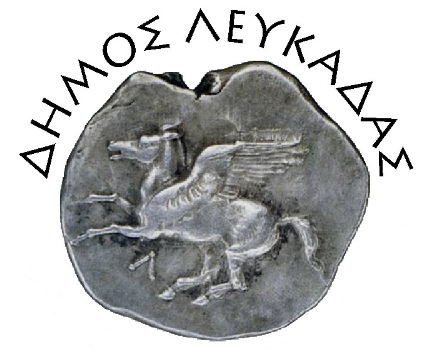 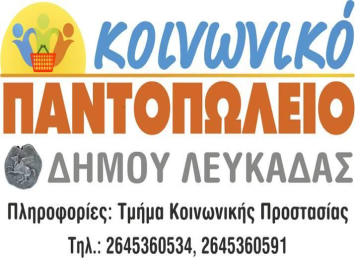                                                                                                         Λευκάδα 12/04/2022ΔΕΛΤΙΟ ΤΥΠΟΥ	Το Κοινωνικό Παντοπωλείο του Δήμου Λευκάδας, διοργανώνει ανταλλακτικό παζάρι, την Κυριακή των Βαΐων, 17/04/2022 και ώρα 11.00πμ έως και 13.30μμ, στην Κεντρική Πλατεία Λευκάδας.	Εσείς μας προσφέρετε τσουρέκια και πασχαλινά κουλουράκια και εμείς σας δίνουμε το δωράκι σας!Την εκδήλωση θα παρουσιάσει ο Νικόλαος Βερύκιος.Σας περιμένουμε να ανταλλάξουμε δώρα και ευχές!Από τον Δήμο Λευκάδας